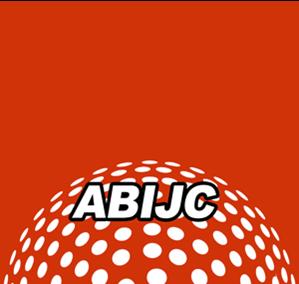 Aaron BaddeleyInternational Junior ChampionshipDecember 5th – 10th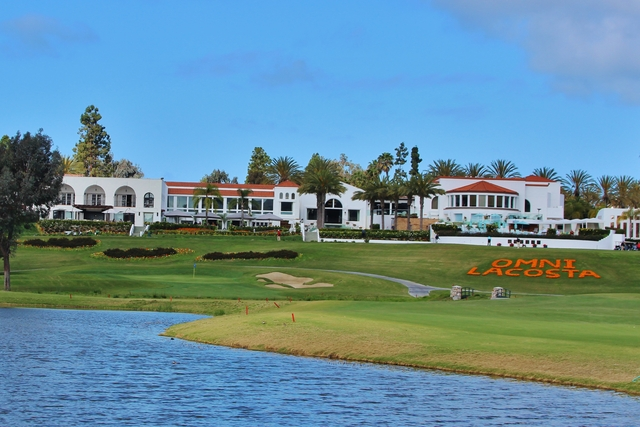 Omni La Costa Resort and Spa
(http://www.omnihotels.com/hotels/san-diego-la-costa)2100 Costa Del Mar Rd, Carlsbad, CA 92009Team Player – US$1,995.00 per person - Double Occupancy (paired with another junior)  Tournament entry including two practice rounds, four rounds of competition, and tee giftsDaily access to the resort driving range and practice facilitySix nights stay in a twin share room (December 4-10, or December 5-11, extended stay available upon request for additional charge)Breakfast buffet each morningMeal voucher for the Dec. 6th Welcome Dinner and Dec. 7th College Golf SeminarIndividual Competitors – US$2,195.00 per person - Double Occupancy (paired with another junior)  Tournament entry including two practice rounds, four rounds of competition, and tee giftsDaily access to the resort driving range and practice facility2/2Six nights stay in a twin share room (December 4-10, or December 5-11, extended stay available upon request for additional charge)Breakfast buffet each morningMeal voucher for the Dec. 6th Welcome Dinner and Dec. 7th College Golf SeminarParent/Guest Package – US$1,650.00 per person - Single Occupancy Six nights stay (December 4-10, or December 5-11, extended stay available upon request for additional charge)Breakfast buffet each morningTicket for the Dec. 6th Welcome Dinner and Dec. 7th College Golf SeminarIndividual Competitor with their Parent - US$2,995.00 - total for both.Tournament entry including two practice rounds, four rounds of competition, tee giftsDaily access to the resort driving range and practice facility for the competitorSix nights stay in a twin share room (December 4-10, or December 5-11, extended stay available upon request for additional charge)Breakfast buffet each morning for each the competitor and parentTicket for the Dec. 6th Welcome Dinner and Dec. 7th College Golf Seminar for each the competitor and the parentParent/Guest Package -  US$1,995.00 Double Occupancy – total for both.Six nights stay (December 4-10, or December 5-11, extended stay available upon request for additional charge)Breakfast buffet each morningTicket for the Dec. 6th Welcome Dinner and Dec. 7th College Golf SeminarTeam Manager - US$995.00 per person - Single OccupancySix nights stay (December 4-10, or December 5-11, extended stay available upon request for additional charge)Breakfast buffet each morningTicket for the Dec. 6th Welcome Dinner and Dec. 7th College Golf Seminar2nd Team Manager - Double Occupancy – US$1,995.00 - total for both.Six nights stay (December 4-10, or December 5-11, extended stay available upon request for additional charge)Breakfast buffet each morningTicket for the Dec. 6th Welcome Dinner and Dec. 7th College Golf Seminar 2nd Team Manager - Single Occupancy – per person - US$1,655.00Six nights stay (December 4-10, or December 5-11, extended stay available upon request for additional charge)Breakfast buffet each morningTicket for the Dec. 6th Welcome Dinner and Dec. 7th College Golf Seminar